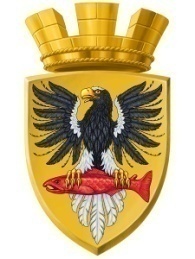 Р О С С И Й С К А Я  Ф Е Д Е Р А Ц И ЯКАМЧАТСКИЙ КРАЙП О С Т А Н О В Л Е Н И ЕАДМИНИСТРАЦИИ ЕЛИЗОВСКОГО ГОРОДСКОГО ПОСЕЛЕНИЯОт 14.11.2018 года                                                                                                             № 1900-п         г.ЕлизовоО размещении в федеральной информационной адресной системе сведений об адресах присвоенных объектам адресации – помещениям в многоквартирном доме № 3а по   ул. Рабочей смены в г. Елизово	Руководствуясь ч.3 ст.5 и ч.3 ст.9 Федерального закона от 28.12.2013        № 443-ФЗ «О федеральной информационной адресной системе и о внесении изменений в Федеральный закон «Об общих принципах организации местного самоуправления в Российской Федерации», ст. 14 Федерального закона от 06.10.2003 № 131-ФЗ «Об общих принципах организации местного самоуправления в РФ», Уставом Елизовского городского поселения, Приказом Минфина России от 05.11.2015 № 171н «Об утверждении Перечня элементов планировочной структуры, элементов улично-дорожной сети, элементов объектов адресации, типов зданий (сооружений), помещений, используемых в качестве реквизитов адреса, и Правил сокращенного наименования адресообразующих элементов», в целях актуализации информации в федеральной информационной адресной системе,ПОСТАНОВЛЯЮ:1. Разместить в федеральной информационной адресной системе сведения об адресах, присвоенных объектам адресации - помещениям в многоквартирном жилом доме № 3а по ул. Рабочей смены в г. Елизово, ранее не размещенные в государственном адресном реестре, согласно приложению к настоящему постановлению.2. Направить данное постановление в федеральную информационную адресную систему для внесения сведений установленных данным постановлением.Управлению делами администрации Елизовского городского поселения опубликовать (обнародовать) настоящее постановление в средствах массовой информации и разместить в информационно-телекоммуникационной сети «Интернет» на официальном сайте администрации Елизовского городского поселения.Контроль за исполнением настоящего постановления возложить на руководителя Управления архитектуры и градостроительства администрации Елизовского городского поселения.Глава администрации Елизовского городского поселения                                                    Д.Б. ЩипицынПриложение к постановлению администрации Елизовского городского поселенияот 14.11.2018 №1900-пПомещение,с кадастровым номером 41:05:0101008:1904,с кадастровым номером 41:05:0101008:1904,с кадастровым номером 41:05:0101008:1904,с кадастровым номером 41:05:0101008:1904,Россия,Камчатский край,Камчатский край,Елизовский муниципальный район,Елизовский муниципальный район,Елизовский муниципальный район,Елизовский муниципальный район,Елизовское городское поселение,Елизовское городское поселение,Елизовское городское поселение,Елизово г.,Рабочей смены ул.,Рабочей смены ул.,д. 3а,кв.1.кв.1.кв.1.кв.1.кв.1.Помещение,с кадастровым номером 41:05:0101008:1905,с кадастровым номером 41:05:0101008:1905,с кадастровым номером 41:05:0101008:1905,с кадастровым номером 41:05:0101008:1905,Россия,Камчатский край,Камчатский край,Елизовский муниципальный район,Елизовский муниципальный район,Елизовский муниципальный район,Елизовский муниципальный район,Елизовское городское поселение,Елизовское городское поселение,Елизовское городское поселение,Елизово г.,Рабочей смены ул.,Рабочей смены ул.,д. 3а,кв.2.кв.2.кв.2.кв.2.кв.2.Помещение,с кадастровым номером 41:05:0101008:1906,с кадастровым номером 41:05:0101008:1906,с кадастровым номером 41:05:0101008:1906,с кадастровым номером 41:05:0101008:1906,Россия,Камчатский край,Камчатский край,Елизовский муниципальный район,Елизовский муниципальный район,Елизовский муниципальный район,Елизовский муниципальный район,Елизовское городское поселение,Елизовское городское поселение,Елизовское городское поселение,Елизово г.,Рабочей смены ул.,Рабочей смены ул.,д. 3а,кв.3.кв.3.кв.3.кв.3.кв.3.Помещение,с кадастровым номером 41:05:0101008:1910,с кадастровым номером 41:05:0101008:1910,с кадастровым номером 41:05:0101008:1910,с кадастровым номером 41:05:0101008:1910,Россия,Камчатский край,Камчатский край,Елизовский муниципальный район,Елизовский муниципальный район,Елизовский муниципальный район,Елизовский муниципальный район,Елизовское городское поселение,Елизовское городское поселение,Елизовское городское поселение,Елизово г.,Рабочей смены ул.,Рабочей смены ул.,д. 3а,кв.4.кв.4.кв.4.кв.4.кв.4.Помещение,с кадастровым номером 41:05:0101008:1911,с кадастровым номером 41:05:0101008:1911,с кадастровым номером 41:05:0101008:1911,с кадастровым номером 41:05:0101008:1911,Россия,Камчатский край,Камчатский край,Елизовский муниципальный район,Елизовский муниципальный район,Елизовский муниципальный район,Елизовский муниципальный район,Елизовское городское поселение,Елизовское городское поселение,Елизовское городское поселение,Елизово г.,Рабочей смены ул.,Рабочей смены ул.,д. 3а,кв.5.кв.5.кв.5.кв.5.кв.5.Помещение,с кадастровым номером 41:05:0101008:1912,с кадастровым номером 41:05:0101008:1912,с кадастровым номером 41:05:0101008:1912,с кадастровым номером 41:05:0101008:1912,Россия,Камчатский край,Камчатский край,Елизовский муниципальный район,Елизовский муниципальный район,Елизовский муниципальный район,Елизовский муниципальный район,Елизовское городское поселение,Елизовское городское поселение,Елизовское городское поселение,Елизово г.,Рабочей смены ул.,Рабочей смены ул.,д. 3а,кв.6.кв.6.кв.6.кв.6.кв.6.Помещение,с кадастровым номером 41:05:0101008:1916,с кадастровым номером 41:05:0101008:1916,с кадастровым номером 41:05:0101008:1916,с кадастровым номером 41:05:0101008:1916,Россия,Камчатский край,Камчатский край,Елизовский муниципальный район,Елизовский муниципальный район,Елизовский муниципальный район,Елизовский муниципальный район,Елизовское городское поселение,Елизовское городское поселение,Елизовское городское поселение,Елизово г.,Рабочей смены ул.,Рабочей смены ул.,д. 3а,кв.7.кв.7.кв.7.кв.7.кв.7.Помещение,с кадастровым номером 41:05:0101008:1917,с кадастровым номером 41:05:0101008:1917,с кадастровым номером 41:05:0101008:1917,с кадастровым номером 41:05:0101008:1917,Россия,Камчатский край,Камчатский край,Елизовский муниципальный район,Елизовский муниципальный район,Елизовский муниципальный район,Елизовский муниципальный район,Елизовское городское поселение,Елизовское городское поселение,Елизовское городское поселение,Елизово г.,Рабочей смены ул.,Рабочей смены ул.,д. 3а,кв.8.кв.8.кв.8.кв.8.кв.8.Помещение,с кадастровым номером 41:05:0101008:1918,с кадастровым номером 41:05:0101008:1918,с кадастровым номером 41:05:0101008:1918,с кадастровым номером 41:05:0101008:1918,Россия,Камчатский край,Камчатский край,Елизовский муниципальный район,Елизовский муниципальный район,Елизовский муниципальный район,Елизовский муниципальный район,Елизовское городское поселение,Елизовское городское поселение,Елизовское городское поселение,Елизово г.,Рабочей смены ул.,Рабочей смены ул.,д. 3а,кв.9.кв.9.кв.9.кв.9.кв.9.Помещение,с кадастровым номером 41:05:0101008:1922,с кадастровым номером 41:05:0101008:1922,с кадастровым номером 41:05:0101008:1922,с кадастровым номером 41:05:0101008:1922,Россия,Камчатский край,Камчатский край,Елизовский муниципальный район,Елизовский муниципальный район,Елизовский муниципальный район,Елизовский муниципальный район,Елизовское городское поселение,Елизовское городское поселение,Елизовское городское поселение,Елизово г.,Рабочей смены ул.,Рабочей смены ул.,д. 3а,кв.10.кв.10.кв.10.кв.10.кв.10.Помещение,с кадастровым номером 41:05:0101008:1923,с кадастровым номером 41:05:0101008:1923,с кадастровым номером 41:05:0101008:1923,с кадастровым номером 41:05:0101008:1923,Россия,Камчатский край,Камчатский край,Елизовский муниципальный район,Елизовский муниципальный район,Елизовский муниципальный район,Елизовский муниципальный район,Елизовское городское поселение,Елизовское городское поселение,Елизовское городское поселение,Елизово г.,Рабочей смены ул.,Рабочей смены ул.,д. 3а,кв.11.кв.11.кв.11.кв.11.кв.11.Помещение,с кадастровым номером 41:05:0101008:1924,с кадастровым номером 41:05:0101008:1924,с кадастровым номером 41:05:0101008:1924,с кадастровым номером 41:05:0101008:1924,Россия,Камчатский край,Камчатский край,Елизовский муниципальный район,Елизовский муниципальный район,Елизовский муниципальный район,Елизовский муниципальный район,Елизовское городское поселение,Елизовское городское поселение,Елизовское городское поселение,Елизово г.,Рабочей смены ул.,Рабочей смены ул.,д. 3а,кв.12.кв.12.кв.12.кв.12.кв.12.Помещение,с кадастровым номером 41:05:0101008:1907,с кадастровым номером 41:05:0101008:1907,с кадастровым номером 41:05:0101008:1907,с кадастровым номером 41:05:0101008:1907,Россия,Камчатский край,Камчатский край,Елизовский муниципальный район,Елизовский муниципальный район,Елизовский муниципальный район,Елизовский муниципальный район,Елизовское городское поселение,Елизовское городское поселение,Елизовское городское поселение,Елизово г.,Рабочей смены ул.,Рабочей смены ул.,д. 3а,кв.13.кв.13.кв.13.кв.13.кв.13.Помещение,с кадастровым номером 41:05:0101008:1908,с кадастровым номером 41:05:0101008:1908,с кадастровым номером 41:05:0101008:1908,с кадастровым номером 41:05:0101008:1908,Россия,Камчатский край,Камчатский край,Елизовский муниципальный район,Елизовский муниципальный район,Елизовский муниципальный район,Елизовский муниципальный район,Елизовское городское поселение,Елизовское городское поселение,Елизовское городское поселение,Елизово г.,Рабочей смены ул.,Рабочей смены ул.,д. 3а,кв.14.кв.14.кв.14.кв.14.кв.14.Помещение,с кадастровым номером 41:05:0101008:1909,с кадастровым номером 41:05:0101008:1909,с кадастровым номером 41:05:0101008:1909,с кадастровым номером 41:05:0101008:1909,Россия,Камчатский край,Камчатский край,Елизовский муниципальный район,Елизовский муниципальный район,Елизовский муниципальный район,Елизовский муниципальный район,Елизовское городское поселение,Елизовское городское поселение,Елизовское городское поселение,Елизово г.,Рабочей смены ул.,Рабочей смены ул.,д. 3а,кв.15.кв.15.кв.15.кв.15.кв.15.Помещение,с кадастровым номером 41:05:0101008:1913,с кадастровым номером 41:05:0101008:1913,с кадастровым номером 41:05:0101008:1913,с кадастровым номером 41:05:0101008:1913,Россия,Камчатский край,Камчатский край,Елизовский муниципальный район,Елизовский муниципальный район,Елизовский муниципальный район,Елизовский муниципальный район,Елизовское городское поселение,Елизовское городское поселение,Елизовское городское поселение,Елизово г.,Рабочей смены ул.,Рабочей смены ул.,д. 3а,кв.16.кв.16.кв.16.кв.16.кв.16.Помещение,с кадастровым номером 41:05:0101008:1914,с кадастровым номером 41:05:0101008:1914,с кадастровым номером 41:05:0101008:1914,с кадастровым номером 41:05:0101008:1914,Россия,Камчатский край,Камчатский край,Елизовский муниципальный район,Елизовский муниципальный район,Елизовский муниципальный район,Елизовский муниципальный район,Елизовское городское поселение,Елизовское городское поселение,Елизовское городское поселение,Елизово г.,Рабочей смены ул.,Рабочей смены ул.,д. 3а,кв.17.кв.17.кв.17.кв.17.кв.17.Помещение,с кадастровым номером 41:05:0101008:1915,с кадастровым номером 41:05:0101008:1915,с кадастровым номером 41:05:0101008:1915,с кадастровым номером 41:05:0101008:1915,Россия,Камчатский край,Камчатский край,Елизовский муниципальный район,Елизовский муниципальный район,Елизовский муниципальный район,Елизовский муниципальный район,Елизовское городское поселение,Елизовское городское поселение,Елизовское городское поселение,Елизово г.,Рабочей смены ул.,Рабочей смены ул.,д. 3а,кв.18.кв.18.кв.18.кв.18.кв.18.Помещение,с кадастровым номером 41:05:0101008:1919,с кадастровым номером 41:05:0101008:1919,с кадастровым номером 41:05:0101008:1919,с кадастровым номером 41:05:0101008:1919,Россия,Камчатский край,Камчатский край,Елизовский муниципальный район,Елизовский муниципальный район,Елизовский муниципальный район,Елизовский муниципальный район,Елизовское городское поселение,Елизовское городское поселение,Елизовское городское поселение,Елизово г.,Рабочей смены ул.,Рабочей смены ул.,д. 3а,кв.19.кв.19.кв.19.кв.19.кв.19.Помещение,с кадастровым номером 41:05:0101008:1920,с кадастровым номером 41:05:0101008:1920,с кадастровым номером 41:05:0101008:1920,с кадастровым номером 41:05:0101008:1920,Россия,Камчатский край,Камчатский край,Елизовский муниципальный район,Елизовский муниципальный район,Елизовский муниципальный район,Елизовский муниципальный район,Елизовское городское поселение,Елизовское городское поселение,Елизовское городское поселение,Елизово г.,Рабочей смены ул.,Рабочей смены ул.,д. 3а,кв.20.кв.20.кв.20.кв.20.кв.20.Помещение,с кадастровым номером 41:05:0101008:1921,с кадастровым номером 41:05:0101008:1921,с кадастровым номером 41:05:0101008:1921,с кадастровым номером 41:05:0101008:1921,Россия,Камчатский край,Камчатский край,Елизовский муниципальный район,Елизовский муниципальный район,Елизовский муниципальный район,Елизовский муниципальный район,Елизовское городское поселение,Елизовское городское поселение,Елизовское городское поселение,Елизово г.,Рабочей смены ул.,Рабочей смены ул.,д. 3а,кв.21.кв.21.кв.21.кв.21.кв.21.Помещение,с кадастровым номером 41:05:0101008:1925,с кадастровым номером 41:05:0101008:1925,с кадастровым номером 41:05:0101008:1925,с кадастровым номером 41:05:0101008:1925,Россия,Камчатский край,Камчатский край,Елизовский муниципальный район,Елизовский муниципальный район,Елизовский муниципальный район,Елизовский муниципальный район,Елизовское городское поселение,Елизовское городское поселение,Елизовское городское поселение,Елизово г.,Рабочей смены ул.,Рабочей смены ул.,д. 3а,кв.22.кв.22.кв.22.кв.22.кв.22.Помещение,с кадастровым номером 41:05:0101008:1926,с кадастровым номером 41:05:0101008:1926,с кадастровым номером 41:05:0101008:1926,с кадастровым номером 41:05:0101008:1926,Россия,Камчатский край,Камчатский край,Елизовский муниципальный район,Елизовский муниципальный район,Елизовский муниципальный район,Елизовский муниципальный район,Елизовское городское поселение,Елизовское городское поселение,Елизовское городское поселение,Елизово г.,Рабочей смены ул.,Рабочей смены ул.,д. 3а,кв.23.кв.23.кв.23.кв.23.кв.23.Помещение,с кадастровым номером 41:05:0101008:1927,с кадастровым номером 41:05:0101008:1927,с кадастровым номером 41:05:0101008:1927,с кадастровым номером 41:05:0101008:1927,Россия,Камчатский край,Камчатский край,Елизовский муниципальный район,Елизовский муниципальный район,Елизовский муниципальный район,Елизовский муниципальный район,Елизовское городское поселение,Елизовское городское поселение,Елизовское городское поселение,Елизово г.,Рабочей смены ул.,Рабочей смены ул.,д. 3а,кв.24.кв.24.кв.24.кв.24.кв.24.